Об утверждении требований к порядку разработки и принятия правовых актов о нормировании в сфере закупок товаров, работ, услуг для обеспечения нужд Лащ-Таябинского сельского поселения Яльчикского района Чувашской Республики, содержанию указанных актов и обеспечению их исполненияВ соответствии с Федеральным законом «О контрактной системе в сфере закупок товаров, работ, услуг для обеспечения государственных и муниципальных нужд», постановлением Правительства Российской Федерации от 19 мая . № 479 «Об утверждении общих требований к порядку разработки и принятия правовых актов о нормировании в сфере закупок, содержанию указанных актов и обеспечению их исполнения», в редакции от 18 июля 2019 года,  администрация Лащ-Таябинского сельского поселения Яльчикского района Чувашской Республики  п о с т а н о в л я е т:Утвердить прилагаемые требования к порядку разработки и принятия правовых актов о нормировании в сфере закупок товаров, работ, услуг для обеспечения нужд Лащ-Таябинского сельского поселения Яльчикского района Чувашской Республики, содержанию указанных актов и обеспечению их исполнения.Постановление администрации Лащ-Таябинского сельского поселения Яльчикского района № 58  от 21августа  2018 года признать утратившим силу.3. Разместить настоящее постановление на сайте администрации Лащ-Таябинского сельского поселения.4. Контроль за выполнением настоящего постановления оставляю за собой.Глава Лащ-Таябинского сельского поселения Яльчикского района                                                                           М.А.Егоров Приложение N 1к постановлениюадминистрации Лащ-Таябинского сельского поселения Яльчикского районаот 20.11.2019г. № 76Требованияк порядку разработки и принятия правовых актов о нормировании в сфере закупок товаров, работ, услуг для обеспечения нужд Лащ-Таябинского сельского поселения Яльчикского района Чувашской Республики, содержанию указанных актов и обеспечению их исполнения1. Настоящие Требования определяют требования к порядку разработки и принятия, содержанию, обеспечению исполнения следующих правовых актов:а) администрации Лащ-Таябинского сельского поселения Яльчикского района Чувашской Республики, утверждающих:правила определения нормативных затрат на обеспечение функций федеральных государственных органов, органов управления государственными внебюджетными фондами Российской Федерации, определенных в соответствии с Бюджетным кодексом Российской Федерации наиболее значимых учреждений науки, образования, культуры и здравоохранения (включая соответственно территориальные органы и подведомственные казенные учреждения), а также Государственной корпорации по атомной энергии "Росатом", Государственной корпорации по космической деятельности "Роскосмос" (и подведомственных им организаций) (далее - нормативные затраты);         правила определения требований к отдельным видам товаров, работ, услуг (в том числе предельные цены товаров, работ, услуг), закупаемым для обеспечения федеральных нужд;б) федеральных государственных органов, органов управления государственными внебюджетными фондами Российской Федерации, определенных в соответствии с Бюджетным кодексом Российской Федерации наиболее значимых учреждений науки, образования, культуры и здравоохранения, Государственной корпорации по атомной энергии "Росатом", Государственной корпорации по космической деятельности "Роскосмос" (далее - заказчики), утверждающих:нормативные затраты;требования к отдельным видам товаров, работ, услуг (в том числе предельные цены товаров, работ, услуг), закупаемым самим заказчиком, его территориальными органами (подразделениями) и подведомственными ему казенными учреждениями, бюджетными учреждениями, унитарными предприятиями, а также организациями, указанными в абзаце втором подпункта "а" настоящего пункта (далее соответственно - территориальные органы (подразделения) и подведомственные организации).2. Правовые акты, указанные в подпункте «а» пункта 1 настоящих Требований, разрабатываются   администрацией Лащ-Таябинского сельского поселения  Яльчикского района Чувашской Республики, а также с иными муниципальными органами Яльчикского района Чувашской Республики, на которых распространяется действие указанных правовых актов, в форме проектов постановлений администрации Лащ-Таябинского сельского поселения Яльчикского района Чувашской Республики.3. Правовые акты, указанные в подпункте «б» пункта 1 настоящих Требований, разрабатываются и утверждаются администрацией Лащ-Таябинского сельского поселения Яльчикского района Чувашской Республики в форме правовых актов.4. Заказчики в случае, если указанные органы не являются одновременно субъектами бюджетного планирования, согласовывают проекты правовых актов, указанных в подпункте "б" пункта 1 настоящего Требования, с субъектами бюджетного планирования, в ведении которых они находятся. 5. Для проведения обсуждения в целях общественного контроля проектов правовых актов, указанных в пункте 1 настоящего Требования, в соответствии с пунктом 6 общих требований к порядку разработки и принятия правовых актов о нормировании в сфере закупок, содержанию указанных актов и обеспечению их исполнения, утвержденных постановлением Правительства Российской Федерации от 18 мая 2015 г. N 476 "Об утверждении общих требований к порядку разработки и принятия правовых актов о нормировании в сфере закупок, содержанию указанных актов и обеспечению их исполнения" (далее соответственно - общие требования, обсуждение в целях общественного контроля), Заказчики размещают проекты указанных правовых актов и пояснительные записки к ним в установленном порядке в единой информационной системе в сфере закупок.6. Срок проведения обсуждения в целях общественного контроля устанавливается федеральными государственными органами, органами управления государственными внебюджетными фондами Российской Федерации и не может быть менее 5 рабочих дней со дня размещения проектов правовых актов, указанных в пункте 1 настоящего Требования, в единой информационной системе в сфере закупок.7. Заказчики рассматривают предложения общественных объединений, юридических и физических лиц, поступившие в электронной или письменной форме в срок, установленный указанными органами с учетом положений пункта 6 настоящего документа.8. Заказчики не позднее 30 рабочих дней со дня истечения срока, указанного в пункте 6 настоящего документа, размещают в единой информационной системе в сфере закупок протокол обсуждения в целях общественного контроля, который должен содержать информацию об учете поступивших предложений общественных объединений, юридических и физических лиц и (или) обоснованную позицию федерального государственного органа, органа управления государственными внебюджетными фондами Российской Федерации о невозможности учета поступивших предложений.9. По результатам обсуждения в целях общественного контроля Заказчики при необходимости принимают решения о внесении изменений в проекты правовых актов, указанных в пункте 1 настоящего документа.10. Заказчики до 1 июня текущего финансового года принимают правовые акты, указанные в абзаце втором подпункта "б" пункта 1 настоящего Требования. При обосновании объекта и (или) объектов закупки учитываются изменения, внесенные в правовые акты, указанные в абзаце втором подпункта "б" пункта 1 настоящего Требования, до представления субъектами бюджетного планирования распределения бюджетных ассигнований в порядке, установленном финансовым органом.11. Правовые акты, предусмотренные подпунктом "б" пункта 1 настоящего Требования, пересматриваются при необходимости. Пересмотр указанных правовых актов осуществляется федеральным государственным органом, органом управления государственными внебюджетными фондами Российской Федерации не позднее срока, установленного пунктом 10 настоящего Требования.12. Заказчики в течение 7 рабочих дней со дня принятия правовых актов, указанных в подпункте "б" пункта 1 настоящего документа, размещают эти правовые акты в установленном порядке в единой информационной системе в сфере закупок.13. Внесение изменений в правовые акты, указанные в подпункте «б» пункта 1 настоящих Требований, осуществляется в порядке, установленном для их принятия.14. Постановление администрации Лащ-Таябинского сельского поселения Яльчикского района Чувашской Республики, утверждающее правила определения требований к закупаемым муниципальными органами  Яльчикского района Чувашской Республики, подведомственными указанным органам казенными учреждениями Яльчикского района Чувашской Республики и бюджетными учреждениями Яльчикского района Чувашской Республики отдельным видам товаров, работ, услуг (в том числе предельные цены товаров, работ, услуг), должно определять: а) порядок определения значений характеристик (свойств) отдельных видов товаров, работ, услуг (в том числе предельных цен товаров, работ, услуг), включенных в утвержденный Правительством Российской Федерации перечень отдельных видов товаров, работ, услуг;б) порядок отбора отдельных видов товаров, работ, услуг (в том числе предельных цен товаров, работ, услуг), закупаемых самим заказчиком, его территориальными органами (подразделениями) и подведомственными организациями (далее - ведомственный перечень);         в) форму ведомственного перечня.15. Постановление администрации Лащ-Таябинского сельского поселения Яльчикского района Чувашской Республики, утверждающее правила определения нормативных затрат, должно определять:а) порядок расчета нормативных затрат, в том числе формулы расчета;б) обязанность администрации Лащ-Таябинского сельского поселения Яльчикского района Чувашской Республики определить порядок расчета нормативных затрат, для которых порядок расчета не определен администрацией Лащ-Таябинского сельского поселения Яльчикского района Чувашской Республики;в) требование об определении администрацией Лащ-Таябинского сельского поселения Яльчикского района Чувашской Республики нормативов количества и (или) цены товаров, работ, услуг, в том числе сгруппированных по должностям работников и (или) категориям должностей работников.16. Правовые акты федеральных государственных органов, органов управления государственными внебюджетными фондами Российской Федерации, утверждающие требования к отдельным видам товаров, работ, услуг, закупаемым самим заказчиком, его территориальными органами (подразделениями) и подведомственными организациями, должен содержать следующие сведения:         а) наименования заказчиков (территориальных органов (подразделений) и подведомственных им организаций, в отношении которых устанавливаются требования к отдельным видам товаров, работ, услуг (в том числе предельные цены товаров, работ, услуг);       б) перечень отдельных видов товаров, работ, услуг с указанием характеристик (свойств) и их значений.          17. Заказчики разрабатывают и утверждают индивидуальные, установленные для каждого работника, и (или) коллективные, установленные для нескольких работников, нормативы количества и (или) цены товаров, работ, услуг по структурным подразделениям указанных органов.18. Правовые акты администрации Лащ-Таябинского сельского поселения Яльчикского района Чувашской Республики,  утверждающие нормативные затраты, должны определять:а) порядок расчета нормативных затрат, для которых правилами определения нормативных затрат не установлен порядок расчета;б) нормативы количества и (или) цены товаров, работ, услуг, в том числе сгруппированные по должностям работников и (или) категориям должностей работников.19. Правовые акты, указанные в подпункте "б" пункта 1 настоящего Требования, могут устанавливать требования к отдельным видам товаров, работ, услуг, закупаемым одним или несколькими заказчиками (территориальными органами (подразделениями) и подведомственными им организациями, и (или) нормативные затраты на обеспечение функций федерального государственного органа, органа управления государственным внебюджетным фондом Российской Федерации, определенных в соответствии с Бюджетным кодексом Российской Федерации наиболее значимых учреждений науки, образования, культуры и здравоохранения (включая соответственно территориальные органы и подведомственные казенные учреждения), а также Государственной корпорации по атомной энергии "Росатом", Государственной корпорации по космической деятельности "Роскосмос" и подведомственных им организаций.20. Требования к отдельным видам товаров, работ, услуг и нормативные затраты применяются для обоснования объекта и (или) объектов закупки соответствующего заказчика, его территориальных органов и (или) подведомственных ему организаций.Чёваш РеспубликиЕлч.к район.Лаш Таяпа ял поселений.надминистраций.ЙЫШЁНУ2019 =.ноябр.н 20-м.ш. № 76Лаш Таяпа ял.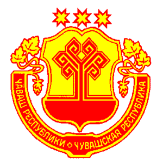 Чувашская РеспубликаЯльчикский районАдминистрацияЛащ-Таябинского сельскогопоселенияПОСТАНОВЛЕНИЕ«20» ноября 2019 г. № 76село Лащ-Таяба 